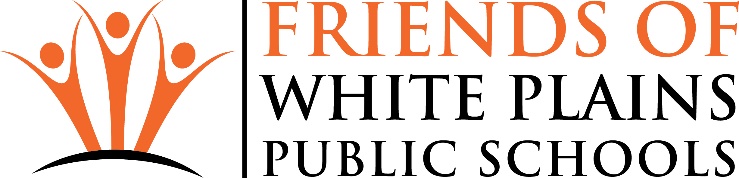 *Applicant(s) 	*Building/Grade/Class   	_______*E-mail  _________________________________    *School Phone _____________________________________ 1A.   FOR ARTIST/SCHOLAR-IN-RESIDENCE PROGRAM    (In Person or Remote)*Artist/Scholar 	________________________________________________ *Topic/Field/Title 	# of Days 	Hours/Day _	Dates  	______Please include the following information about the program on this expandable form or on attached pages:Description of the program and how it will benefit students   	__________________________Explain how the program fits into or complements the class curriculum ______________________________If applicable, describe the artist’s/scholar’s role in the classroom or online class/activity ________________Number of students involved, in which grades   ________	________Pre/ Post Activities; Assessment Plan; Other information   ________	________1B.   FOR ALL OTHER STUDENT PROGRAMS   (In Person or Remote)  Please describe the nature of the Grant request in detail on this form or on attached pages, focusing on what   current need(s) it will fulfill, how it will benefit students, how many students might benefit, and how the value/success of the supported program will be evaluated. GRANT AMOUNT SOUGHT $ 	   (Use additional pages if necessary)Will this be your only source of funding? 	___  If not, where will other funding come from? ____________Please explain rationale for the amount you are seeking 	Will the program take place, or school/student need be met, if the grant is not awarded? ______________APPLICANT(S) SIGNATURE(S) 	Date   __	_COORDINATOR / PRINCIPAL SIGNATURE 	Date   	__Please forward any questions and the completed application to dhernacki@gmail.com